2017 Performance Improvement Report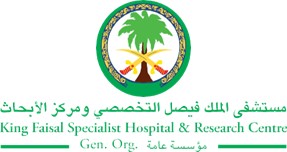 STRATEGIC PRIORITY Project NameProject NameProject NameProject NameSiteSiteDepartmentDepartmentProject StatusProject Start DateProject Start DateProject End Date Problem: Why the project was needed?Aims: What will the project achieve?Control the central line related to blood stream infection and to decrease the rate in the Hem/Oncology Service to reach the national benchmark = 1.3Benefits/Impact: What is the improvement outcome?(check all that apply)  Contained or reduced costs  Improved productivity  Improved work process  Improved cycle time  Increased customer satisfaction  Other (please explain)Quality Domain: Which of the domains of healthcare quality does this project support?(Select only one)Interventions: Overview of key steps/work completed Weekly audit (hand washing, CVC (Central Venous Catheter), environmental, partner audit.Change in practice in cooperation with NPQR (Nursing Practice, Quality And Research Department ) department to use 3 way device on our patients CVCs and cover the rubber port of IV line to make sure not been used by the nurses.Re-certifying all staff for CVC management.  Monitoring nurses practice intensively.Staff education quarterly.Patient & family education daily.Hand washing campaign quarterlyResults: Insert relevant graphs and charts to illustrate improvement pre and post project(insert relevant graphs, data, charts, etc.) 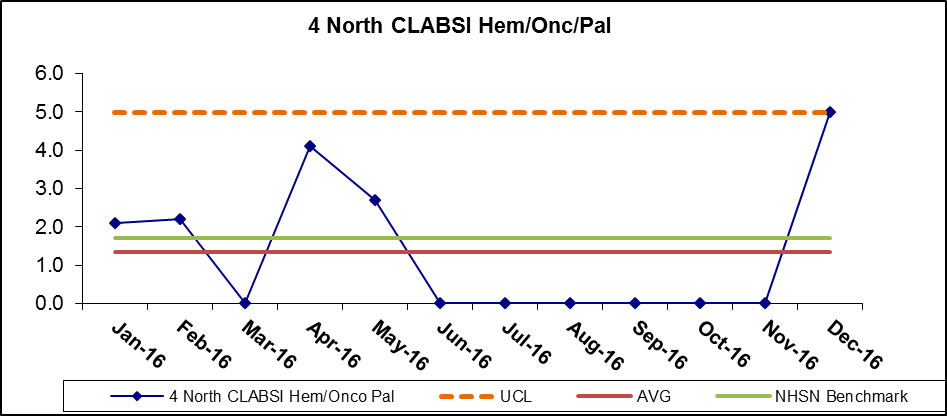 Project LeadTeam MembersName (person accountable for project)Names(persons involved in project)